Προσέξτε ότι στον πίνακα με τις δραστηριότητες υπάρχει εικονίδιο που παραπέμπει σε βίντεο για την ΚΟΛΥΜΒΗΣΗ το ΠΟΔΗΛΑΤΟ το ΣΧΟΙΝΑΚΙ και το ΤΕΝΝΙΣ.Αν πατήσετε πάνω θα δείτε χρήσιμες κ ενδιαφέρουσες πληροφορίες για τα αντίστοιχα αθλήματα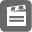 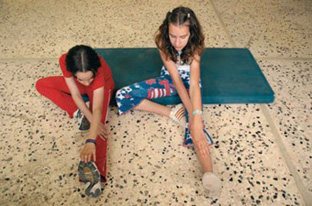 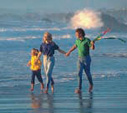 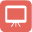 